УпутствоПреузмите тестРешења обојите или напишите црвеном бојомЗапамтите документ (фајл) у свом фолдеруПошаљите решење тренеруТЕСТ ЗНАЊАПасус (paragraph)  се завршава када на тастатури притиснем тастер:DeleteEsc EnterУколико желим да направим  снимак екрана (копирање садржаја прозора) тада ћу да притиснем тастер __________________ и слика изгледа овако: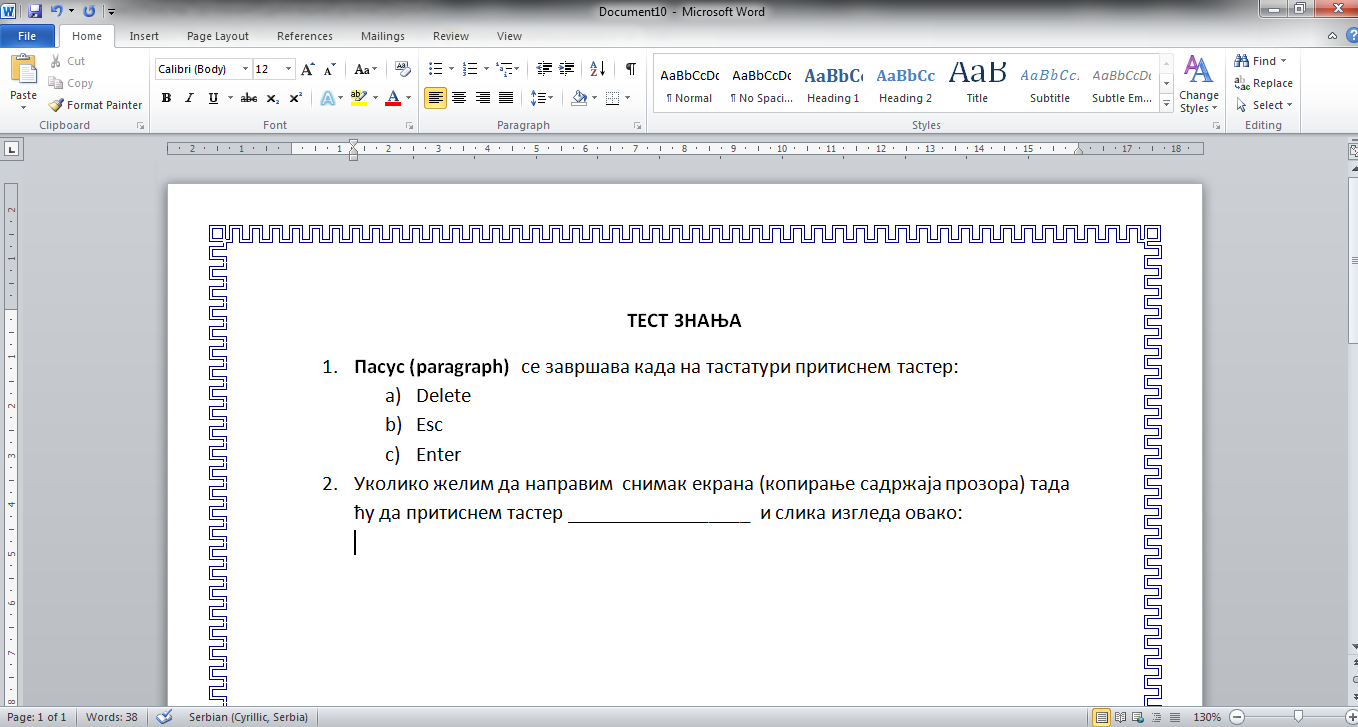 Повезати  исправно  имена тастера са њиховим правим значењем:Delete                  користите када желите да обришете знак лево од курсора Backspace                                кориситите за брисање знака десно од курсораCapsLock                                             СВА СЛОВА КОЈА ОТКУЦАМ  БИЋЕ ВЕЛИКАЗа копирање, убацивање, исецање и брисање текста користим следеће наредбе (у одговарајућа поља у табели упиши звездице)Уколико желим да подебљам неке написане речи, селектоваћу их и користићу следећи стил фонта:Bold (B)Italic (I) Underline (U) Име и презиме учесника_______________________              Број освојених бодова:_______Наредба за:CopyPasteCutDeleteбрисањеисецањекопирањеубацивање